Tisztelt Képviselő-testület!A korábbi évek gyakorlata szerint a Törökszentmiklósi Polgármesteri Hivatal köztisztviselői részére Törökszentmiklósi Városi Önkormányzat Képviselő-testülete minden évben a költségvetési rendelet elfogadásával illetménykiegészítést állapított meg.Mivel a költségvetési rendelet minden év február hónapjában kerül elfogadásra, azonban a jogszabály csak az adott költségvetési évről rendelkezik, ezért évfordulót követően – január hónap elején - a dolgozók illetménykiegészítését a kinevezési okmány módosításával vissza kellett vonni, majd a költségvetési rendelet elfogadását követően az illetménykiegészítést visszamenőleg ismételten meg kellett állapítani. Ezen kialakult gyakorlat mind pénzügyi, mind munkaügyi szempontból jelentős munkaterhet rótt a feladatokat ellátó személyekre. A fentieken kívül 2015. november 15. napjától a Magyar Államkincstár a köztisztviselők illetményének számfejtésére egy központi, egységes rendszert – KIRA - használ. A rendszer működése egyelőre akadozik. Az országos szintű felhasználás miatt a rendszer sok esetben zárolt, illetve sűrűn fordul elő rendszerhiba. Jelenleg ezen körülmény akadályozza a munkaügyi, és -jogi ügyintézést, amely szintén többlet munkaterhet keletkeztet, ezen felül valószínűsítheti nem rendezett munkajogi helyzet kialakulását is.  Jelen előterjesztés elfogadásával jelentős mértékben csökkennének a költségvetési rendelet elfogadásával járó adminisztratív terhek, valamint a dolgozók munkahelyi elégedettsége sem csökkenne. A dolgozók elégedettsége önkormányzati érdek, hiszen a munkáltató jó hírnevének keltésével, növekedik a jól képzett munkaerő megszerzésének és megtartásának esélye, a beosztott dolgozók motiváltabbakká válnak, valamint nagyobb valószínűséggel nyújtanak az elvárásoknak megfelelő teljesítményt, és tesznek akár extra erőfeszítést az önkormányzati célok elérése érdekében.Felhívom továbbá a tisztelt Képviselő-testület figyelmét arra, hogy immáron 8. éve nincs lehetőség a közszférában dolgozók fizetésének emelésére, hiszen a központi költségvetés nem ad keretet az illetményalap növelésére. Tisztelt Képviselő-testület!Javaslom a fenti előterjesztés megvitatását és az alábbi határozat javaslat elfogadását.Törökszentmiklós, 2016. január 8.	Markót Imre	polgármester…./2016. (I.14.) Kt.Határozata Törökszentmiklósi Polgármesteri Hivatal köztisztviselőinek 2016. évi illetménykiegészítésérőlTörökszentmiklós Városi Önkormányzat Képviselő-testülete (továbbiakban: Képviselő-testület) úgy dönt, hogy: a Törökszentmiklósi Polgármesteri Hivatal köztisztviselői 2016. évben illetménykiegészítésre jogosultak, melynek mértéke középfokú iskolai végzettségű köztisztviselők esetén az alapilletmény 20%-a, felsőfokú iskolai végzettségű köztisztviselők esetén az alapilletmény 15%-a.A Képviselő-testület felkéri Törökszentmiklós Város Jegyzőjét, hogy a 2016. évi költségvetésben az 1. pontban meghatározott illetménykiegészítés fedezetét tervezze be.Felelős:	 	Dr. Majtényi Erzsébet jegyzőHatáridő: 	2016. január 20.Erről értesülnek: Markót Imre polgármesterFejes Tibor alpolgármesterDr. Majtényi Erzsébet jegyzőHumánigazgatási osztályKözpénzügyi osztályIrattár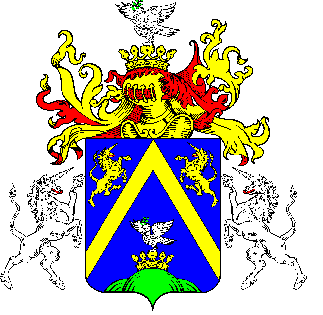 1.TÖRÖKSZENTMIKLÓS VÁROS POLGÁRMESTERÉTŐLTÖRÖKSZENTMIKLÓS VÁROS POLGÁRMESTERÉTŐLTÖRÖKSZENTMIKLÓS VÁROS POLGÁRMESTERÉTŐLE L Ő T E R J E S Z T É SE L Ő T E R J E S Z T É SE L Ő T E R J E S Z T É SA Képviselő-testület 2016. január 14. napján tartandó rendkívüli nyílt üléséreA Képviselő-testület 2016. január 14. napján tartandó rendkívüli nyílt üléséreA Képviselő-testület 2016. január 14. napján tartandó rendkívüli nyílt üléséreElőterjesztő megnevezése: Markót ImreMarkót ImreIktatószám: 2/2016-F-12/2016-F-1Tárgy: Előterjesztés a Törökszentmiklósi Polgármesteri Hivatal köztisztviselőinek 2016. évi illetménykiegészítéséről.Előterjesztés a Törökszentmiklósi Polgármesteri Hivatal köztisztviselőinek 2016. évi illetménykiegészítéséről.Előterjesztés jellege:Rendelet-tervezet, Határozat-tervezet, Tájékoztató, BeszámolóRendelet-tervezet, Határozat-tervezet, Tájékoztató, BeszámolóDöntéshozatal:Minősített többségMinősített többségMelléklet: 1 db határozat tervezet1 db határozat tervezetKészítette:Dr. Libor Imre aljegyzőDr. Libor Imre aljegyzőVéleményezésre megküldve: a Képviselő-testület Pénzügyi és Városfejlesztési Bizottságarészérea Képviselő-testület Pénzügyi és Városfejlesztési BizottságarészéreTörvényességi véleményezésre bemutatva:2016. január 11.  2016. január 11.  